Подготовка ребенка к школе. Что должен знать и уметь ребенок к поступлению в первый классНа сегодняшний день даже сложился перечень того, что должен уметь и знать ребенок придя в школу. Что входит в этот список? Прежде всего, в этот список входят знания о себе и своих родителях. Ребенок должен знать о себе и своей семье:Свое Ф. И. О.;Сколько ему лет. Когда у него день рождения;Где он живет (Адрес);Как зовут  родителей;Кем работают родители.Перед поступлением в 1 класс ребенок должен знать:Основные цвета;Дни недели;Месяцы;Времена года;Понятия «право - лево»;Основные профессии;Домашних и основные виды диких животных;Детенышей животных;Знать зимующих и перелетных птиц;Виды транспорта;Уметь ориентироваться на бумаге;Знать что такое овощи и фрукты. Уметь отличать овощи от фруктов;Должен уметь показать правый глаз, правую руку и т.д.Что должен знать ребенок по математике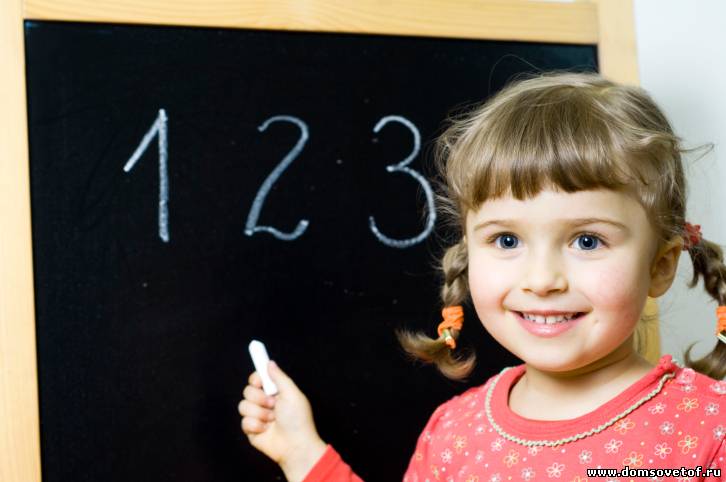 По математике ребенок должен знать:Прямой и обратный счет: от 0-10 и от 10 – 0;Состав чисел (из двух меньших и из отдельных единиц);Знать понятия «больше - меньше, поровну», «большой – маленький», «высокий - низкий», «широкий - узкий»;Знать основные геометрические фигуры: круг, квадрат, треугольник, овал, прямоугольник;Уметь соотносить цифру и число предметов;Ориентироваться на бумаге в клеточку – уметь писать графический диктант (одна клетка вправо, одна клетка влево и т.д.).Память, мышление, внимание и речьРебенок должен уметь:Пересказывать простое услышанное произведение;Рассказывать по картинке (не отдельными словами, а составлять рассказ по картинке);Знать стихотворения;Сочинять сказки;Отвечать на поставленные вопросы;Делать какое-либо задание по образцу;Уметь описывать картинку по памяти;Запоминать до 10 увиденных картинок;Заканчивать предложения;Находить лишнюю картинку или слово;Уметь отгадывать загадки;Группировать предметы по признаку.Что ребенок должен знать по чтениюРебенок должен знать: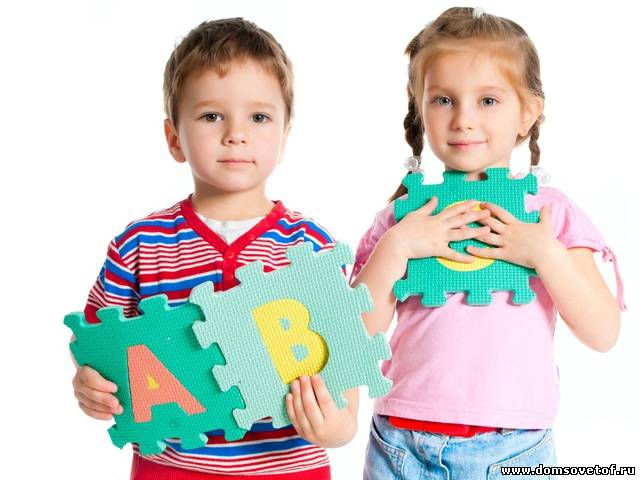 Буквы;Уметь соотносить звук с буквой;Вычленять звуки из слова;Подбирать слова на заданный звук или букву;Читать слова и простые предложения (по слогам);Понимать, что такое предложение и где оно заканчивается.Навыки письмаНе стоит забывать и про навыки письма.Ребенок должен уметь:Обводить картинки по контуруОбводить печатные буквы по конторуПравильно держать ручку в рукеКопировать геометрическую фигуру по клеточкамМы перечислили основные знания и умения, которыми должен овладеть ребенок к поступлению в первый класс. Конечно, слово «должен», здесь не совсем уместно, так как многие перечисленные знания, по идее, должны вкладываться именно в начальной школе. Но так как большинство школ проводят тестирования знаний и умений детей перед поступлением в первый класс, рекомендуется «подтянуть» ребенка в определенных областях. 